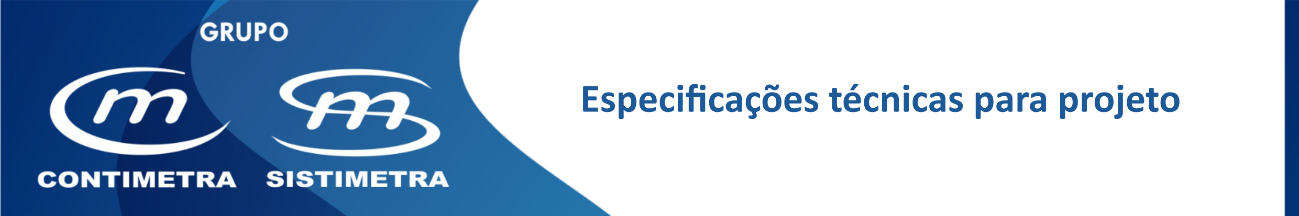 Sensor e transmissor de CO2 para conduta
DescriçãoSensor e transmissor de CO2 a instalar nos locais indicados nas peças desenhadas, destinados à transmissão remota, desta variável, a controladores compatíveis.Devem ser de qualidade adequada à aplicação em ar-condicionado, em especial a robustez, contra a condensações esporádicas e sujidade mantendo uma elevada precisão (+/-  10% do valor medido) durante longo período de tempo (mínimo 2 anos).MontagemDe uma forma geral deverão ser montados nos locais onde melhor representem as condições de serviço.Deverão ser seguidas as instruções de montagem sugeridas pelo fabricante, devendo no entanto caber a responsabilidade à entidade fiscalizadora, em última instância.Deverão ser usados cabos, de ligação aos controladores, com malha exterior, com comprimento máximo e diâmetros dos condutores definidos pelo fabricante. A sua instalação deverá ser feita isoladamente, em canalização própria, ou em esteiras de “correntes fracas” – nunca em esteiras ou tubagens onde passem cabos de potência.Cabos de ligaçãoÉ de vital importância o tipo de cabo a usar nas ligações destes sensores aos respetivos controladores e a sua instalação:Tipo de cabo 	- LiHCH ou equivalente (sem halogéneos) 	- Número de condutores: 4 (mínimo. Ø0,5 mm2; comprimento máximo 100 m)Instalação 	- Isoladamente, em canalização própria, ou em esteiras de “correntes fracas” – nunca em esteiras ou tubagens onde
  passem cabos de potência.Marca de referência	 BelimoDistribuidor	 Contimetra / Sistimetra/Sensores/Belimo_22DC-11.docxCaracterísticas particularesModelo: 22DC-11Caixa 	 Lexam cor laranja
Grau de proteção	 IP65 (caixa)Características técnicas principais Elementos de medida	 tecnologia NDIR 3 de 2 canaisGama de medida	 0 a 2000 ppm Sinal de saída	 0 a 5 VCC ou 0 a 10 VCCAlimentação	 24 VCA/CCCertificado CE	 Testado e aprovado segundo EN60730-1